.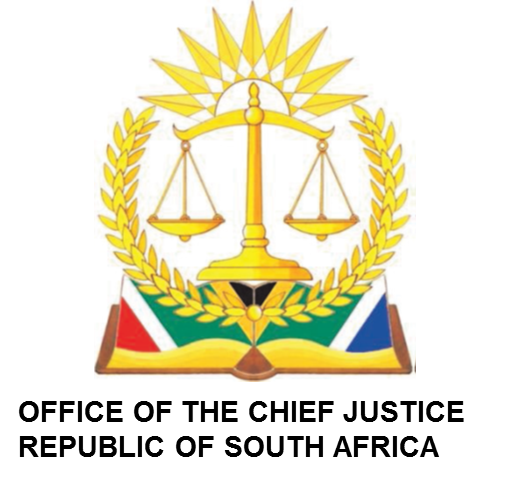 IN THE HIGH COURT OF SOUTH AFRICA MPUMALANGA DIVISION, MBOMBELA (MAIN SEAT)FRIDAY 08 MARCH 2024UNOPPOSED ROLLBEFORE THE HONOURABLE JUSTICE: MASHILE JJUDGE’S SECRETARY: THABANG CHILOANEEMAIL: TChiloane@judiciary.org.za / Chiloaneoa@gmail.comVIRTUAL / ON PAPER :10H00BEFORE THE HONOURABLE JUDGE: PHAHLAMOHLAKA AJJUDGE’S SECRETARY: ZANDILE MABUZAEMAIL ADDRESS:ZMabuza@judiciary.org.zaVIRTUAL: 10H00BEFORE THE HONOURABLE JUDGE: COETZEE AJJUDGE’S SECRETARY: MATHAPELO RAMASIMONGEMAIL ADDRESS:MRamasimong@juduciary.org.za08H30URGENT APPLICATIONBEFORE THE HONOURABLE JUDGE: COETZEE AJJUDGE’S SECRETARY: RAMASIMONG MATHAPELOEMAIL: MRamasimong@judiciary.org.zaCRIMINAL COURT: 1: 11H00CRIMINAL ROLLMBOMBELABEFORE THE HONOURABLE JUDGE: VUKEYA JJUDGE’S SECRETARY: MAMOSHABI VILANEEMAIL ADDRESS: Mvilane@judiciary.org.za CRIMINAL COURT 5: 09H00BAIL APPEAL ROLLBEFORE THE HONOURABLE JUDGE: ROELOFSE AJJUDGE’S SECRETARY: N.KHITSANEVIRTUAL COURT : 11H00AVAILABLE JUDGE(S)NONENOCASE NONAME OF PARTIESOUTCOME1.2187/2023AGRICULTURAL REASEARCH COUNCIL v/s UNLAWFUL OCCUPIERS OF ERF 145 SON & ANOTHER (Eviction)Papers received2.5372/2023DENZHE ENGINEERS v/s THE MEC FOR  PUBLIC WORKS (Condonation)Papers received3.5317/2023LEANDRI A BISSCHOFF v/s JACOCUS BISSCHOFF (Divorce)Papers received4.2924/2019SAMBO ELSON IRVIN v/s ROAD ACCIDENT FUND (Application to compel) Papers received54851/2022THANDEKA NKOSI v/s MEC FOR HEALTH MP (Application to compel)Papers received63141/2023FIRSTRAND MORTGAGE v/s AMALASANTA G MDLULI (Other)R/R7209/2024UMDALI CIVILS CC v/s THE MEC FOR THE DEPARTMENT OF PUBLIC WORKS ROADS AND TRANSPORT (Other)Papers received84628/2022HLENGIWE MAGAGULA v/s ROAD ACCIDENT FUND (Curator ad litem app) Papers received94545/2023KRUGER AND PARTNERS v/s SINETHANDO CONSTRUCTION (Winding up app)Papers received104783/2022PETITT TANYA v/s PETITT DARRYLL (Divorce)Papers received1186/2024MANDLA MACBETH NCONGWANE v/s NONTOKOZO MALANGENI & ANOTHER (Other)Papers received123614/2022CYNTHIA SIMANGELE BHENGU v/s LEZIBA REUBEN SEERANE(Application to compel)Papers received133137/2023LUVON INVESTMENT (PTY) LTD & ANOTHER v/s SINGUMNDENI INNOVATION & ANOTHER(Default application)Papers received143785/2022AKWANZE AGRICULTURAL FINANCE (PTY) LTD v/s MDUDUZI SYDWELL NKAMBULE & OTHERS (Condonation)Not receivedNOCASE NO        NAME OF PARTIESOUTCOME 1365/21 FIRSTRAND BANK LTD V SHAUN  PETER ROATS( Other)25091/23KENDAL POULTRY FARM (Other)33828/2ARAUJO COMEGE JUNIOR V ROAD ACCIDENT FUND(Application to compel)45115/2023THE MINISTER  OF  BASIC EDUCATION +3 V RODGERS MKHONTO AND 62 LEARNERS+3(Consolidation)52930/22GOODMAN OBERT KHOZA V ROAD ACCIDENT FUND(separation of issues)65301/22SIMISO CALTON NTULI V ROAD ACCIDENT FUND\(Application to compel)SDJ7290/22TSHEPO NONYANE V ROAD ACCIDENT FUND(Application to compel)SDJ83381/22ABSA BANK LTD V JULY MAQHAWE NKALANGA (Default application)9748/23GMH TSWELELO CONSULTING V THE CITY OF MBOMBELA LOCAL MUNICIPALITY(Application to compel)10626/23 CHANGING  TIDES 17 LTD V NKOSI SIPHO RICHARD (Summary judgement)112758/20LARCO BAM V DOTSURE LIMITED (Separation of issues)12868/22DlAMINI M.D V ROAD ACCIDENT FUND(Separation of issues )johan mnisi att135420/23THE NATIONAL DIRECTOR OF PROSECUTION NOCASE NONAME OF PARTIESOUTCOME15531/22EDZARD JOHANN ADOLF BIERMANN +4 V ANNELIE BIERMANN COETZEE +2(Application to compel)On paper23577/23IDLE CROSS FARMING V GZ ADVENTURES EXPLORERS(Other)On paper34203/23FIRSTRAND BANK  LTD V BONGANI TSOBOLA +1(Default application)On paper43356/21NOMBULELO SIWELA O.B.O V THE ROAD ACCIDENT FUND (Application to compel)sdjOn paper53070/22PHIWE SIPHOSISO NKALANGA V THE ROAD ACCIDENT FUND(FUND (Application to compel)sdjOn paper63887/23JOHAN JACOBUS BESTER V ROAD ACCIDENT FUND (Other)mentjiesOn paper71382/23FIRSTRANDBANK LTD V LEBOHANG HILDA MALAPANE (Default application)On paper 84943/22ROBERT STRIKE THETHE V MINISTER OF POLICE+1(Application to compel) On paper 95121/23NONKULULEKO PORTIA MSIMANGO V MASTER OF THE HIGH COURT (Other)On paper 102307/17BMW FINANCIAL SERVICES V CHRISNA COMBRINK(Default application)On paper 113000/19MAGAGULA BONGANI +! V MINISTER OF POLICE(Consolidation)On paper12268/23STANDARD BANK V SIBUSISIO MDHLULI(Other)On paper 135767/23WILLEM CONSTANTYN JANSON V EBUNDU PTY LTD (Other)Removal Order 14540/24THE NATIONAL DIRECTOR OF PUBLIC PROSECUTIONOn paper NOCASE NONAME OF PARTIES21023/24THULISILE MADONSELA v/s LIZZY NKOSI +2NOCASE NONAME OF PARTIESOUTCOME1.CC27/2021S  v  CLAUDE LUBISI, JOSEPH NYALUNGA, ARETHA MHLANGA & RACHEL QWEBANA    NOCASE NONAME OF PARTIESOUTCOME1BA05/2024 SIBUSISO MABUZA Vs STATE  